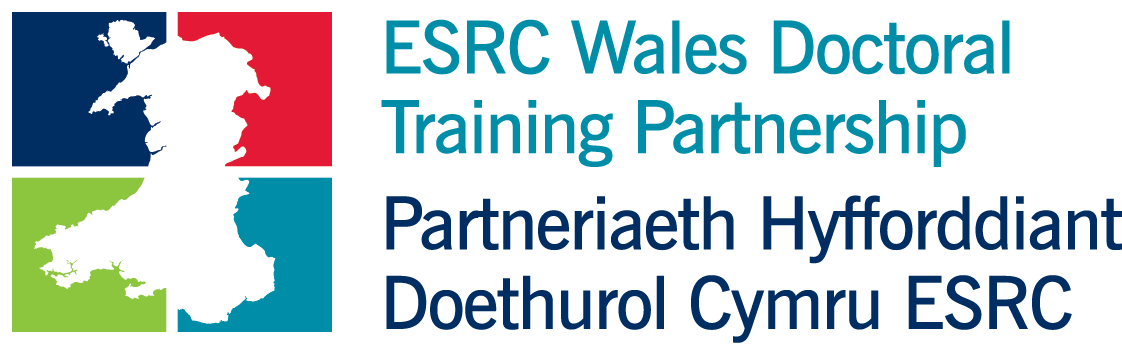 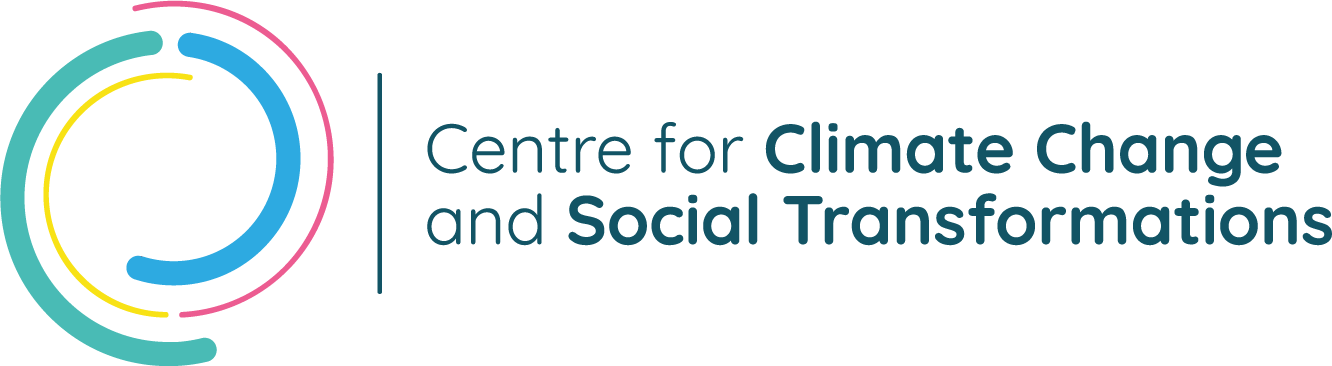 Partneriaeth Hyfforddiant Doethurol Cymru Cyngor yr Ymchwil Economaidd a Chymdeithasol / Canolfan Newid Hinsoddol a Thrawsffurfio CymdeithasolFfurflen Gais am InterniaethPartneriaeth Hyfforddiant Doethurol Cymru Cyngor yr Ymchwil Economaidd a Chymdeithasol / Canolfan Newid Hinsoddol a Thrawsffurfio CymdeithasolFfurflen Gais am InterniaethPartneriaeth Hyfforddiant Doethurol Cymru Cyngor yr Ymchwil Economaidd a Chymdeithasol / Canolfan Newid Hinsoddol a Thrawsffurfio CymdeithasolFfurflen Gais am InterniaethPartneriaeth Hyfforddiant Doethurol Cymru Cyngor yr Ymchwil Economaidd a Chymdeithasol / Canolfan Newid Hinsoddol a Thrawsffurfio CymdeithasolFfurflen Gais am InterniaethLlenwch y ffurflen hon yn electronig. Gwnewch yn siŵr bod yr holl feysydd gwybodaeth wedi'u llenwi.Dylech chi drafod bwriad i ymgeisio am interniaeth gyda'ch prif oruchwyliwr a phennu sut y byddai’n cydblethu â phrosiect eich doethuriaeth a hyfforddiant cysylltiedig.  Llenwch y ffurflen hon yn electronig. Gwnewch yn siŵr bod yr holl feysydd gwybodaeth wedi'u llenwi.Dylech chi drafod bwriad i ymgeisio am interniaeth gyda'ch prif oruchwyliwr a phennu sut y byddai’n cydblethu â phrosiect eich doethuriaeth a hyfforddiant cysylltiedig.  Llenwch y ffurflen hon yn electronig. Gwnewch yn siŵr bod yr holl feysydd gwybodaeth wedi'u llenwi.Dylech chi drafod bwriad i ymgeisio am interniaeth gyda'ch prif oruchwyliwr a phennu sut y byddai’n cydblethu â phrosiect eich doethuriaeth a hyfforddiant cysylltiedig.  Llenwch y ffurflen hon yn electronig. Gwnewch yn siŵr bod yr holl feysydd gwybodaeth wedi'u llenwi.Dylech chi drafod bwriad i ymgeisio am interniaeth gyda'ch prif oruchwyliwr a phennu sut y byddai’n cydblethu â phrosiect eich doethuriaeth a hyfforddiant cysylltiedig.  Manylion personolManylion personolManylion personolManylion personolTeitl (e.e. Mr, Ms, ac ati)Teitl (e.e. Mr, Ms, ac ati)Enw(au) cyntaf Enw(au) cyntaf CyfenwCyfenwCyfeiriadCyfeiriadCyfeiriadCyfeiriadCyfeiriadCyfeiriadCôd y Post:Llwybr eich hyfforddiant doethurol Llwybr eich hyfforddiant doethurol PrifysgolPrifysgolTeitl gweithio eich PhDTeitl gweithio eich PhDDyddiad dechrau eich cwrs PhDDyddiad dechrau eich cwrs PhDDyddiad gorffen eich cwrs PhDDyddiad gorffen eich cwrs PhDPrif oruchwyliwrPrif oruchwyliwrCyfeiriad ebost y prif oruchwyliwrCyfeiriad ebost y prif oruchwyliwrRhif eich ffôn yn ystod y dydd Rhif eich ffôn yn ystod y dydd Rhif eich ffôn symudolRhif eich ffôn symudolEich cyfeiriad ebostEich cyfeiriad ebostDatganiad ategu’r cais (300 o eiriau)Ysgrifennwch hyd at 300 o eiriau i ddweud pam y byddech chi'n addas i’r interniaeth hon.  Byddai'n ddefnyddiol pe gallech chi gynnwys:agweddau perthnasol ar eich cefndir, eich profiad a'ch medrau;yr hyn y gallech chi ei gyfrannu yn y rôl;pwysigrwydd yr interniaeth i ddatblygiad eich gyrfa.Datganiad ategu’r cais (300 o eiriau)Ysgrifennwch hyd at 300 o eiriau i ddweud pam y byddech chi'n addas i’r interniaeth hon.  Byddai'n ddefnyddiol pe gallech chi gynnwys:agweddau perthnasol ar eich cefndir, eich profiad a'ch medrau;yr hyn y gallech chi ei gyfrannu yn y rôl;pwysigrwydd yr interniaeth i ddatblygiad eich gyrfa.Datganiad ategu’r cais (300 o eiriau)Ysgrifennwch hyd at 300 o eiriau i ddweud pam y byddech chi'n addas i’r interniaeth hon.  Byddai'n ddefnyddiol pe gallech chi gynnwys:agweddau perthnasol ar eich cefndir, eich profiad a'ch medrau;yr hyn y gallech chi ei gyfrannu yn y rôl;pwysigrwydd yr interniaeth i ddatblygiad eich gyrfa.Datganiad ategu’r cais (300 o eiriau)Ysgrifennwch hyd at 300 o eiriau i ddweud pam y byddech chi'n addas i’r interniaeth hon.  Byddai'n ddefnyddiol pe gallech chi gynnwys:agweddau perthnasol ar eich cefndir, eich profiad a'ch medrau;yr hyn y gallech chi ei gyfrannu yn y rôl;pwysigrwydd yr interniaeth i ddatblygiad eich gyrfa.Ydy’ch prif oruchwyliwr yn cymeradwyo ac yn cefnogi’ch cais? YDY/NAC YDYYdy’ch prif oruchwyliwr yn cymeradwyo ac yn cefnogi’ch cais? YDY/NAC YDYYdy’ch prif oruchwyliwr yn cymeradwyo ac yn cefnogi’ch cais? YDY/NAC YDYYdy’ch prif oruchwyliwr yn cymeradwyo ac yn cefnogi’ch cais? YDY/NAC YDYMae disgwyl y bydd yr interniaeth yn dechrau fis Medi/Hydref 2002 er bod modd trafod dyddiad ei dechrau i ryw raddau.  A chithau wedi trafod hynny gyda’ch prif oruchwyliwr, pa ddyddiad dechrau sydd orau gyda chi?Mae disgwyl y bydd yr interniaeth yn dechrau fis Medi/Hydref 2002 er bod modd trafod dyddiad ei dechrau i ryw raddau.  A chithau wedi trafod hynny gyda’ch prif oruchwyliwr, pa ddyddiad dechrau sydd orau gyda chi?Mae disgwyl y bydd yr interniaeth yn dechrau fis Medi/Hydref 2002 er bod modd trafod dyddiad ei dechrau i ryw raddau.  A chithau wedi trafod hynny gyda’ch prif oruchwyliwr, pa ddyddiad dechrau sydd orau gyda chi?Mae disgwyl y bydd yr interniaeth yn dechrau fis Medi/Hydref 2002 er bod modd trafod dyddiad ei dechrau i ryw raddau.  A chithau wedi trafod hynny gyda’ch prif oruchwyliwr, pa ddyddiad dechrau sydd orau gyda chi?LlofnodEnw mewn priflythrennauDyddiadAnfonwch eich cais trwy ebost at enquiries@walesdtp.ac.uk.  Rhaid cyflwyno pob cais erbyn canol dydd 9fed Medi 2022.Anfonwch eich cais trwy ebost at enquiries@walesdtp.ac.uk.  Rhaid cyflwyno pob cais erbyn canol dydd 9fed Medi 2022.Anfonwch eich cais trwy ebost at enquiries@walesdtp.ac.uk.  Rhaid cyflwyno pob cais erbyn canol dydd 9fed Medi 2022.Anfonwch eich cais trwy ebost at enquiries@walesdtp.ac.uk.  Rhaid cyflwyno pob cais erbyn canol dydd 9fed Medi 2022.